Use this form to request certified or non-certified copies of Civil Marriage/UnionAll fields with * must be filled in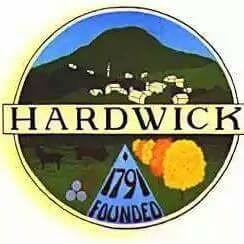 Application for Non-Certified/Certified Copy of Civil Marriage/UnionGroom/Party AName: First*____________________ Middle__________ Last*_____________________  Suffix____Date of Marriage*: ___/___/_______                        Bride/Party BName: First*___________________ Middle________ Last*______________________  Suffix____Date of Marriage*: ___/___/_______            Name of Father/Parent:   First_________________ APPLICANT INFORMATIONYour Name:    First*_________________  Middle_________   Last *__________________Mailing Address:_____________________________________    City: __________________State:__________________  Zip Code ________________Number of Certified Copies Requested:__________Number of Non-Certified Copies Requested:___________